Уважаемые жители!
Мероприятия по благоустройству Центральной площади завершены не в полном объеме. Малые архитектурные формы не зафиксированы.  Их эксплуатация не безопасна для жизни и здоровья  детей. Обращаем Ваше внимание, что на площади ведется видеонаблюдение. За порчу имущества предусмотрено административное наказание. Просьба поддерживать чистоту и поря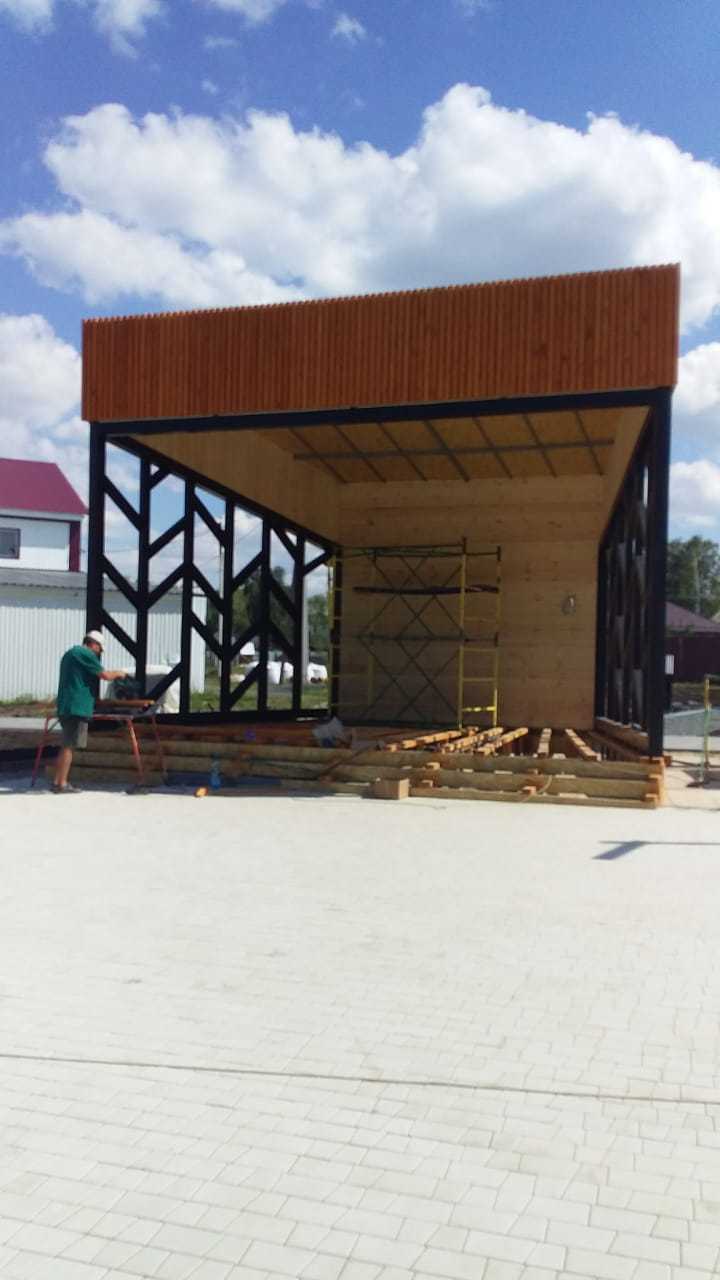 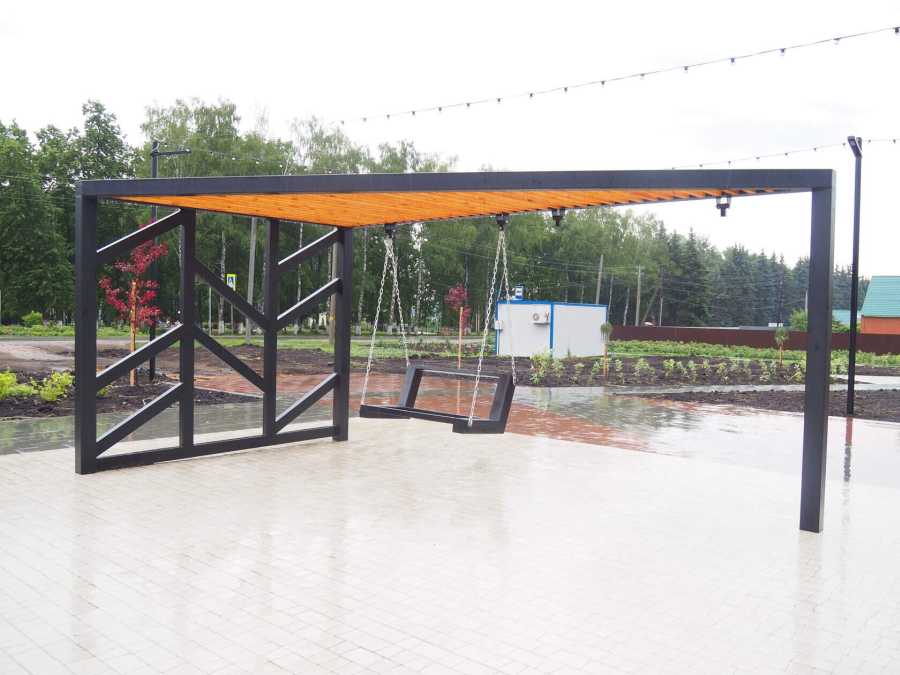 